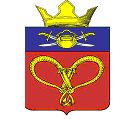 АДМИНИСТРАЦИЯ НАГАВСКОГО  СЕЛЬСКОГО ПОСЕЛЕНИЯКОТЕЛЬНИКОВСКОГО МУНИЦИПАЛЬНОГО РАЙОНАВОЛГОГРАДСКОЙ ОБЛАСТИ===============================================================ПОСТАНОВЛЕНИЕ          от 09.01.2020г .                         №    1    О внесении изменений в постановление  администрации Нагавского сельского поселения № 21 от 13.01.2017 «Об утверждении Перечня муниципальных услуг Нагавского сельского поселения Котельниковского муниципального района Волгоградской области»В соответствии с Федеральным законом от 06.10.2003г. № 131-ФЗ «Об общих принципах организации местного самоуправления в Российской Федерации», Уставом Нагавского сельского поселения, администрация Нагавского сельского поселения постановляет:1.   Приложение к  постановлению администрации Нагавского сельскогопоселения Котельниковского муниципального района Волгоградской области от13.01.2017г. 21 «Об утверждении Перечня муниципальных услуг Нагавского сельского поселения Котельниковского муниципального района Волгоградской области» дополнить пунктом 22  следующей редакции:3. Настоящее постановление вступает в законную силу со дня его официального обнародования.Глава Нагавскогосельского поселения                                                                            П.А.Алпатов23 Предоставление информации об объектах недвижимого имущества, находящегося в муниципальной собственности администрации Нагавского сельского поселения Котельниковского муниципального района Волгоградской области и предназначенного для сдачи в аренду, безвозмездное пользование, а также объектах, подлежащих приватизацииФизическое лицо, юридическое лицоАдминистрация Нагавского сельского поселениябесплатно24Заключение договора на размещение нестационарного торгового объекта в месте, определенном схемой размещения нестационарных торговых объектов на территории Нагавского сельского поселения Котельниковского муниципального района Волгоградской области без проведения аукционаФизическое лицо, юридическое лицоАдминистрация Нагавского сельского поселениябесплатно25«Предоставление информации об объектах недвижимого имущества, находящегося в муниципальной собственности администрации Нагавского сельского поселения Котельниковского муниципального района Волгоградской области и предназначенного для сдачи в аренду, безвозмездное пользование, а также объектах, подлежащих приватизации»Физическое лицо, юридическое лицоАдминистрация Нагавского сельского поселениябесплатно